During the period from 06/10/2013 to 07/05/2013 the Commission accepted applications to assign call signs to, or change the call signs of the following broadcast stations. Call Signs Reserved for Pending Sales Applicants New or Modified Call SignsPUBLIC NOTICE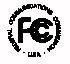 PUBLIC NOTICEReport No. 556Media Bureau Call Sign Actions07/12/2013Call SignServiceRequested ByCityStateFile-NumberFormer Call SignWKELFMEDUCATIONAL MEDIA FOUNDATIONWEBSTERNY20130618AALWFRWWKJWAMINTERNATIONAL BAPTIST OUTREACH MISSIONS, INC.BLACK MOUNTAINNC20130307ACDWLYTWLPD-CDDCLOCUSPOINT WSPY LICENSEE, LLCPLANOIL20130509ACJWSPY-CDWLPD-LPLPLOCUSPOINT WSPY LICENSEE, LLCPLANOIL20130509ACIWSPY-LPRow NumberEffective DateCall SignServiceAssigned ToCityStateFile NumberFormer Call Sign106/11/2013KMPNFMCAMP PENIEL, INC.BURNETTX20100226ACKNew206/13/2013KWYF-LDLDWYOMEDIA CORPORATIONCASPERWYK27LZ-D306/13/2013WMWC-TVDTTRINITY CHRISTIAN CENTER OF SANTA ANA, INC.GALESBURGILWMWC406/15/2013KHYXFMRUBY RADIO CORPORATIONWINNEMUCCANVKQGD506/16/2013KJNWFMUNIVERSITY OF NORTHWESTERN ST. PAULKANSAS CITYMO20130130AGJKLJC606/17/2013WLSEFMCANTON SEVENTH-DAY ADVENTIST CHURCHCANTONIL20100224ACLNew706/17/2013WLYYAMJOY CHRISTIAN COMMUNICATIONS, INCCOPPER HILLTNWLSB806/18/2013WHHQAMAVE MARIA COMMUNICATIONSBRIDGEPORTMIWNEM906/18/2013WLKYDTWLKY HEARST TELEVISION INC.LOUISVILLEKYWLKY-TV1006/19/2013KRID-LDLDKARLO MAALOUFBOISEIDK22KQ-D1106/19/2013KYNWFMCITICASTERS LICENSES, INC.CENTRALIAWAKNBQ1206/20/2013WFGWFMBLUE RIDGE BROADCASTING COMPANYNORRISTNWLYT1306/20/2013WJBXAMWJPT LICENSE LIMITED PARTNERSHIPNORTH FORT MYERSFLWWCN1406/20/2013WLYTAMINTERNATIONAL BAPTIST OUTREACH MISSIONS, INC.BLACK MOUNTAINNCWFGW1506/20/2013WWCNFMWJBX LICENSE LIMITED PARTNERSHIPFORT MYERS BEACHFLWJBX1606/21/2013KHANFMMICHAEL RADIO GROUPMEDICINE BOWWYKWYJ1706/24/2013KLFFFMLOGOS BROADCASTING CORPORATIONSAN LUIS OBISPOCAKLFF-FM1806/25/2013KDOAFMCASCADE COMMUNITY RADIOTHE DALLESOR20100226AJWNew1906/26/2013WXNXFMSUN BROADCASTING INCSANIBELFLWTLT2006/26/2013WZUMAMAM GUYS, LLCBRADDOCKPABAL-20130506AAZWLFP2106/27/2013WNVEFMWESTERN NEW LIFE, INC.CULEBRAPRWQML2206/27/2013WQMLFMWESTERN NEW LIFE, INC.CULEBRAPRWNVE2306/28/2013KQBIFMMULTIMEDEOS RADIO OLAENCINALTX20071017AIFNew2406/28/2013WJBEAMARM & RAGE, LLCPOWELLTNWWAM2506/28/2013WJBE-FMFMBIG SOUTH COMMUNITY BROADCASTING, INC.FIVE POINTSALWJBE2607/01/2013KKDGFMWINTON ROAD BROADCASTING CO., LLCBAYFIELDCOKAYF2707/01/2013WEFSDTBREVARD COMMUNITY COLLEGECOCOAFLWBCC2807/02/2013KAMTFMSMITH, CAROLINECHANNINGTXKCNG-F C C-